Тема: “My friend” 6 классОценочная карта по английскому языку______________________________________________Тема урока___________________________________________Поставь плюсик и количество баллов напротив задания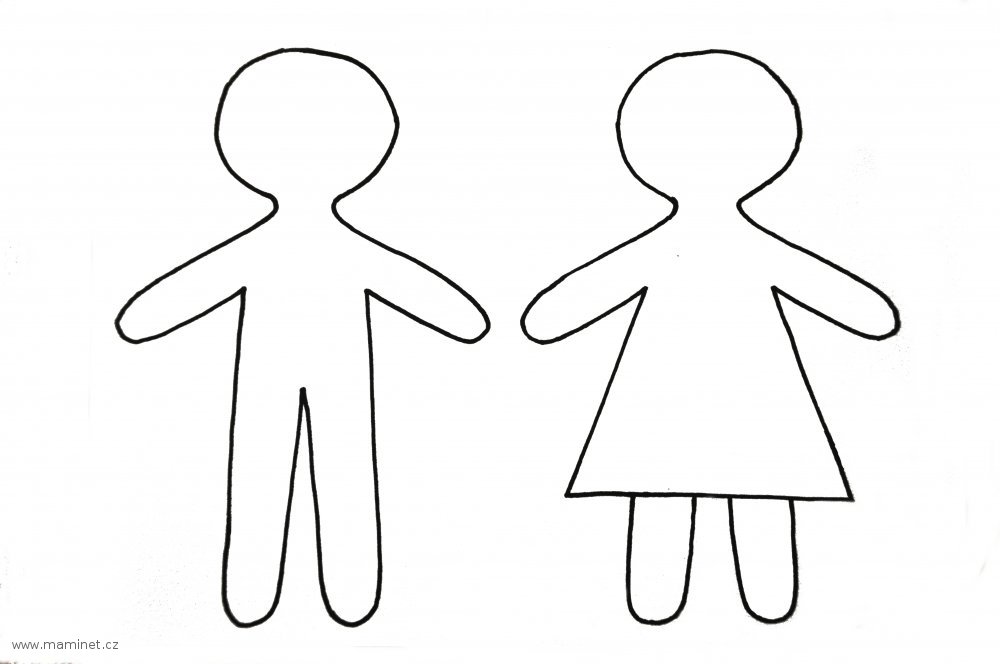 Цель урокаТип урока: урок систематизации и обобщения знанийсовершенствование коммуникативной компетенции учащихсяучебный аспект:  изучение  лексики  по теме урока, совершенствование произносительных навыков, развитие навыков чтения;
образовательный аспект: расширение кругозора учащихся;развивающий аспект: развитие языковых способностей к догадке, логическому мышлению, фонетическому и интонационному слуху,  памяти, внимания,  развитие умения использовать речевой образец в качестве опоры для высказывания;
воспитательный аспект: воспитание толерантного и уважительного отношения к друзьям и одноклассникам, воспитание чувства взаимопомощи и товарищества через различные формы организации работы на уроке, воспитание любви к чтению.совершенствование коммуникативной компетенции учащихсяучебный аспект:  изучение  лексики  по теме урока, совершенствование произносительных навыков, развитие навыков чтения;
образовательный аспект: расширение кругозора учащихся;развивающий аспект: развитие языковых способностей к догадке, логическому мышлению, фонетическому и интонационному слуху,  памяти, внимания,  развитие умения использовать речевой образец в качестве опоры для высказывания;
воспитательный аспект: воспитание толерантного и уважительного отношения к друзьям и одноклассникам, воспитание чувства взаимопомощи и товарищества через различные формы организации работы на уроке, воспитание любви к чтению.совершенствование коммуникативной компетенции учащихсяучебный аспект:  изучение  лексики  по теме урока, совершенствование произносительных навыков, развитие навыков чтения;
образовательный аспект: расширение кругозора учащихся;развивающий аспект: развитие языковых способностей к догадке, логическому мышлению, фонетическому и интонационному слуху,  памяти, внимания,  развитие умения использовать речевой образец в качестве опоры для высказывания;
воспитательный аспект: воспитание толерантного и уважительного отношения к друзьям и одноклассникам, воспитание чувства взаимопомощи и товарищества через различные формы организации работы на уроке, воспитание любви к чтению.совершенствование коммуникативной компетенции учащихсяучебный аспект:  изучение  лексики  по теме урока, совершенствование произносительных навыков, развитие навыков чтения;
образовательный аспект: расширение кругозора учащихся;развивающий аспект: развитие языковых способностей к догадке, логическому мышлению, фонетическому и интонационному слуху,  памяти, внимания,  развитие умения использовать речевой образец в качестве опоры для высказывания;
воспитательный аспект: воспитание толерантного и уважительного отношения к друзьям и одноклассникам, воспитание чувства взаимопомощи и товарищества через различные формы организации работы на уроке, воспитание любви к чтению.Планируемый результатПредметные уменияУпотреблять в устной (диалогической) речи лексические единицы и речевые структуры по теме урока.Читать текст с детальным пониманием значимой информацииВести диалог по теме,соблюдая нормыречевого этикета.УУДЛичностные• ценностное отношение к умению высказывать свое мнение • формирование ответственного отношения к учению, готовности к саморазвитию и самообразованию;  •формирование коммуникативной компетентности в общении и сотрудничестве со сверстниками.• формирование устойчивой учебно-познавательной мотивации и интереса к учению.Регулятивные• осуществление регулятивных действий самонаблюдения, самоконтроля, самооценки в процессе коммуникативной деятельности на иностранном языке; • формирование  умения самостоятельно контролировать своё время и управлять им. Учащиеся получат возможность научиться: • самостоятельно ставить новые учебные цели и задачи; • адекватно оценивать свои возможности достижения поставленной цели.Коммуникативные• организация и планирование учебного сотрудничества с учителем и сверстниками, • использование адекватных языковых средств для отображения своих чувств, мыслей, мотивов и потребностей.• построение устных высказываний, в соответствии с поставленной коммуникативной задачей;Учащиеся получат возможность научиться: • учитывать разные мнения и интересы и обосновывать собственную позицию; • брать на себя инициативу в организации совместного действия; • вступать в диалог, а также участвовать в коллективном обсуждении проблемы.Познавательные  • построение логических рассуждений, включающих установление причинно-следственных связей;Учащиеся получат возможность научиться: • ставить проблему, аргументировать её актуальность; • искать наиболее эффективные средства достижения поставленной задачиУУДЛичностные• ценностное отношение к умению высказывать свое мнение • формирование ответственного отношения к учению, готовности к саморазвитию и самообразованию;  •формирование коммуникативной компетентности в общении и сотрудничестве со сверстниками.• формирование устойчивой учебно-познавательной мотивации и интереса к учению.Регулятивные• осуществление регулятивных действий самонаблюдения, самоконтроля, самооценки в процессе коммуникативной деятельности на иностранном языке; • формирование  умения самостоятельно контролировать своё время и управлять им. Учащиеся получат возможность научиться: • самостоятельно ставить новые учебные цели и задачи; • адекватно оценивать свои возможности достижения поставленной цели.Коммуникативные• организация и планирование учебного сотрудничества с учителем и сверстниками, • использование адекватных языковых средств для отображения своих чувств, мыслей, мотивов и потребностей.• построение устных высказываний, в соответствии с поставленной коммуникативной задачей;Учащиеся получат возможность научиться: • учитывать разные мнения и интересы и обосновывать собственную позицию; • брать на себя инициативу в организации совместного действия; • вступать в диалог, а также участвовать в коллективном обсуждении проблемы.Познавательные  • построение логических рассуждений, включающих установление причинно-следственных связей;Учащиеся получат возможность научиться: • ставить проблему, аргументировать её актуальность; • искать наиболее эффективные средства достижения поставленной задачиУУДЛичностные• ценностное отношение к умению высказывать свое мнение • формирование ответственного отношения к учению, готовности к саморазвитию и самообразованию;  •формирование коммуникативной компетентности в общении и сотрудничестве со сверстниками.• формирование устойчивой учебно-познавательной мотивации и интереса к учению.Регулятивные• осуществление регулятивных действий самонаблюдения, самоконтроля, самооценки в процессе коммуникативной деятельности на иностранном языке; • формирование  умения самостоятельно контролировать своё время и управлять им. Учащиеся получат возможность научиться: • самостоятельно ставить новые учебные цели и задачи; • адекватно оценивать свои возможности достижения поставленной цели.Коммуникативные• организация и планирование учебного сотрудничества с учителем и сверстниками, • использование адекватных языковых средств для отображения своих чувств, мыслей, мотивов и потребностей.• построение устных высказываний, в соответствии с поставленной коммуникативной задачей;Учащиеся получат возможность научиться: • учитывать разные мнения и интересы и обосновывать собственную позицию; • брать на себя инициативу в организации совместного действия; • вступать в диалог, а также участвовать в коллективном обсуждении проблемы.Познавательные  • построение логических рассуждений, включающих установление причинно-следственных связей;Учащиеся получат возможность научиться: • ставить проблему, аргументировать её актуальность; • искать наиболее эффективные средства достижения поставленной задачиОсновные понятияЛексические единицы – положительные и отрицательные качества моего друга.Использование в связной речи глаголы настоящего простого времени (на уровне, доведенном до автоматизма)Лексические единицы – положительные и отрицательные качества моего друга.Использование в связной речи глаголы настоящего простого времени (на уровне, доведенном до автоматизма)Лексические единицы – положительные и отрицательные качества моего друга.Использование в связной речи глаголы настоящего простого времени (на уровне, доведенном до автоматизма)Лексические единицы – положительные и отрицательные качества моего друга.Использование в связной речи глаголы настоящего простого времени (на уровне, доведенном до автоматизма)Организация пространстваОрганизация пространстваОрганизация пространстваОрганизация пространстваОрганизация пространстваМежпредметные связиМежпредметные связиМежпредметные связиФормы работыРесурсыФронтальнаяИндивидуальнаяПарнаяРаздаточный печатный материалЭтапДеятельность учителя1.Организационный этап.Приветствие учащихся.Good morning, boys and girls! Let’s smile, look at each other and wave your hands.Are you sad? Показать смайликAre you happy?Are you ready to work?2.Постановка цели и задач урока. Мотивация учебной деятельности учащихся.I have got a lot of photos.Do you want to see them?What can you see on this photo?Who are they?   They are classmates.What can you do all together? We can …Are you friends?What are you going to talk about?So, today we are going to talk about you, your character and your ability to be a good friend. We are going to talk about my friend.-to learn new words-to translate-to describe-to communicate-to sum up3.Актуализация знанийHave you got a lot of friends? 1.I have got a lot of negative and positive words.You should divide these words into 2 groups. 2 pupil go the blackboard, read a word and stick this word.2. Translate these words from English inti Russian. 4 minutes for this task.Let’s check. Read and translate this words one by one. Write + or – next to this word.Count right translation.How many points have you got for this task? Write down here.3. What is your friend? Answer this question. Let’s check.4.  Первичное закреплениев знакомой ситуации (типовые)в изменённой ситуации (конструктивные)1.Fill in the blanks with words sociable, shy, lazy, get on, talkative, good at, helpful, cheerful, honest, polite.She often chats with Helen at lesson. She is ……………You don’t often do your homework. You are …………..He doesn’t like new people. He is ……………Helen has got many friends. She likes meet new people. She is …….5.The boys are friendly. They ………………. ……with other children.6.Jane always tells the truth. She is ……………7.He often helps his friends. He is ……………8.Paul has good manners. He is ……………..9.My best friend is strong. He is …………… sports.10.My Dad never looks unhappy. He is always ……………Let’s check. Read one by one, please. 2. Физминутка. (учащиеся выполняют действия проговариваемые учителемStand up, please.Show me your hands. Hands up. Hands down. Clap your hands. Turn around. Nod your head. Clap your hands. Smile please, all together your classmates and friends. Sit down, please.3. Fill in the gaps with right words:1. Max always talking at school. He is very ... .a. shy b. talkative c. boastful2. Misha and Nikita never do their homework. They are ... .a. helpful b. lazy c. polite3. Roma never goes to parties. He is very ... .a. sociable b. cheerful c. shy4. Natasha is very kind. She is always ... .a. careless b. helpful c. bossy5. Anton does not looks unhappy. He is always ... .a. bossy b. shy c. cheerfulLet’s check. Count right variants.How many points have you got for this task? Write down here, too.5.Творческое применение и добывание знаний в новой ситуации (проблемные задания)1.You should draw and describe your friend, using the planI have got a friendNameHeightHairEyesNoseCharacterHis hobbyПрочитайте текст и определите, к какому из его героев относятся приведённые характеристики.        a) Ron	b) Lilly	c) Tom1) a strong boy ( c)2) 13 years old (a)3) short hair (b)4) wears blue jeans (b)5)cheerful (b)	Ron’s friendsMy name is Ron. I’m thirteen years old. Let me tell you about my good friends. Lilly is my best friend but she is a bit older than I am. Last year she had long hair but now her hair is much shorter. I think she is good-looking. Her favourite clothes are blue jeans. She likes to wear them all the time. She is very cheerful and we never quarrel.Tom is quite different from other boys in our class. He isn’t the tallest boy but he is much stronger than some of the boys. He’s the best judoist. Besides he’s kind, honest and helpful. I hate it when boys call names and tease but Tom never does this. It’s brilliant to have him as a friend.6.РефлексияCount total points, please.После подсчёта баллов.Какие из заданий вы выполнили лучше всего и почему?Важно ли учить новые слова для урока английского?Составьте небольшой план для дальнейшего изучения английского языка.7.Информация о домашнем задании, инструктаж по его выполнениюcтр.29 повторить правило, выписать предложения в 2 столбика, (Present Simple and Present Progressive)Are you sad? Показать смайликAre you happy?    The lesson is overКритерийУровень достижений(№ задания, вопроса)Отметка о выполнении ставим + или -Количество балловWriting (Письмо)1.Переведите слова на русский языкWriting (Письмо)honestWriting (Письмо)dishonestWriting (Письмо)sociableWriting (Письмо)unsociableWriting (Письмо)cheerfulWriting (Письмо)kindWriting (Письмо)angryWriting (Письмо)politeWriting (Письмо)impoliteWriting (Письмо)friendlyWriting (Письмо)unfriendlyWriting (Письмо)hardworkingWriting (Письмо)lazyWriting (Письмо)happyWriting (Письмо)unhappyWriting (Письмо)talkativeWriting (Письмо)shy2.Ответить на вопрос: What is your friend?Grammar test (Грамматический тест)3.Fill in the gaps with right words:1. Max always talking at school. He is very ... .a.  talkative          b. boastful           c. shyGrammar test (Грамматический тест)2. Misha and Nikita never do their homework. They are ... .a. lazy                 b. polite            c helpful  Grammar test (Грамматический тест)3. Roma never goes to parties. He is very ... .a.    shy         b. sociable               c. cheerfulGrammar test (Грамматический тест)4. Natasha is very kind. She is always ... .a. helpful             b. careless            c. bossyGrammar test (Грамматический тест)5. Anton does not look unhappy. He is always ... .a. cheerful                b. shy              c. bossy   Description of your friend (Описание моего друга по плану)4.You should draw and describe your friend, using the plan:За каждое сказанное предложение -  1 балл.Description of your friend (Описание моего друга по плану)I have got a friend. 1.NameDescription of your friend (Описание моего друга по плану)2.HeighDescription of your friend (Описание моего друга по плану)3.HairDescription of your friend (Описание моего друга по плану)4.EyesDescription of your friend (Описание моего друга по плану)5.NoseDescription of your friend (Описание моего друга по плану)6.CharacterDescription of your friend (Описание моего друга по плану)7.ClothesЯ могу за урок поставить себе оценку30 -26 баллов – «5»25-21 балл – «4»20-15 баллов – «3»Поставьте оценкув прямоугольникзапишите количество баллов   Все правильные ответы в твоём тесте под буквой b.   Все правильные ответы в твоём тесте под буквой b.Все  правильные ответы  в твоём тесте под буквой a.Все  правильные ответы  в твоём тесте под буквой a.   Все правильные ответы в твоём тесте под буквой b.   Все правильные ответы в твоём тесте под буквой b.Все  правильные ответы  в твоём тесте под буквой a.Все  правильные ответы  в твоём тесте под буквой a.   Все правильные ответы в твоём тесте под буквой b.   Все правильные ответы в твоём тесте под буквой b.Все  правильные ответы  в твоём тесте под буквой a.Все  правильные ответы  в твоём тесте под буквой a.aaaaaaaaabbbbbbbbbaaaaaaaaabbbbbbbbbI have got a friendHis name is …He is …His hair is …His eyes are…His nose …He is ……………………..(Character)He wears …I have got a friendNameHeightHairEyesNoseCharacterHis hobbyHer name is …She is …Her hair is …Her eyes are…Her nose …She is ……………………..(Character)She wears …Прочитайте текст и определите, к какому из его героев относятся приведённые характеристики.        a) Ron	b) Lilly	c) Tom1) a strong boy 2) 13 years old 3) short hair (b)4) wears blue jeans 5)cheerful My name is Ron. I’m thirteen years old. Let me tell you about my good friends. Lilly is my best friend but she is a bit older than I am. Last year she had long hair but now her hair is much shorter. I think she is good-looking. Her favourite clothes are blue jeans. She likes to wear them all the time. She is very cheerful and we never quarrel.Tom is quite different from other boys in our class. He isn’t the tallest guy but he is much stronger than some of the tall boys. He’s the best judoist. Besides he’s kind, honest and helpful. I hate it when boys call names and tease but Tom never does this. It’s brilliant to have him as a friend.Прочитайте текст и определите, к какому из его героев относятся приведённые характеристики.        a) Ron	b) Lilly	c) Tom1) a strong boy 2) 13 years old 3) short hair (b)4) wears blue jeans 5)cheerful My name is Ron. I’m thirteen years old. Let me tell you about my good friends. Lilly is my best friend but she is a bit older than I am. Last year she had long hair but now her hair is much shorter. I think she is good-looking. Her favourite clothes are blue jeans. She likes to wear them all the time. She is very cheerful and we never quarrel.Tom is quite different from other boys in our class. He isn’t the tallest guy but he is much stronger than some of the tall boys. He’s the best judoist. Besides he’s kind, honest and helpful. I hate it when boys call names and tease but Tom never does this. It’s brilliant to have him as a friend.Прочитайте текст и определите, к какому из его героев относятся приведённые характеристики.        a) Ron	b) Lilly	c) Tom1) a strong boy 2) 13 years old 3) short hair (b)4) wears blue jeans 5)cheerful My name is Ron. I’m thirteen years old. Let me tell you about my good friends. Lilly is my best friend but she is a bit older than I am. Last year she had long hair but now her hair is much shorter. I think she is good-looking. Her favourite clothes are blue jeans. She likes to wear them all the time. She is very cheerful and we never quarrel.Tom is quite different from other boys in our class. He isn’t the tallest guy but he is much stronger than some of the tall boys. He’s the best judoist. Besides he’s kind, honest and helpful. I hate it when boys call names and tease but Tom never does this. It’s brilliant to have him as a friend.Прочитайте текст и определите, к какому из его героев относятся приведённые характеристики.        a) Ron	b) Lilly	c) Tom1) a strong boy 2) 13 years old 3) short hair (b)4) wears blue jeans 5)cheerful My name is Ron. I’m thirteen years old. Let me tell you about my good friends. Lilly is my best friend but she is a bit older than I am. Last year she had long hair but now her hair is much shorter. I think she is good-looking. Her favourite clothes are blue jeans. She likes to wear them all the time. She is very cheerful and we never quarrel.Tom is quite different from other boys in our class. He isn’t the tallest guy but he is much stronger than some of the tall boys. He’s the best judoist. Besides he’s kind, honest and helpful. I hate it when boys call names and tease but Tom never does this. It’s brilliant to have him as a friend.Прочитайте текст и определите, к какому из его героев относятся приведённые характеристики.        a) Ron	b) Lilly	c) Tom1) a strong boy 2) 13 years old 3) short hair (b)4) wears blue jeans 5)cheerful 	My name is Ron. I’m thirteen years old. Let me tell you about my good friends. Lilly is my best friend but she is a bit older than I am. Last year she had long hair but now her hair is much shorter. I think she is good-looking. Her favourite clothes are blue jeans. She likes to wear them all the time. She is very cheerful and we never quarrel.Tom is quite different from other boys in our class. He isn’t the tallest guy but he is much stronger than some of the tall boys. He’s the best judoist. Besides he’s kind, honest and helpful. I hate it when boys call names and tease but Tom never does this. It’s brilliant to have him as a friend.Прочитайте текст и определите, к какому из его героев относятся приведённые характеристики.        a) Ron	b) Lilly	c) Tom1) a strong boy 2) 13 years old 3) short hair (b)4) wears blue jeans 5)cheerful My name is Ron. I’m thirteen years old. Let me tell you about my good friends. Lilly is my best friend but she is a bit older than I am. Last year she had long hair but now her hair is much shorter. I think she is good-looking. Her favourite clothes are blue jeans. She likes to wear them all the time. She is very cheerful and we never quarrel.Tom is quite different from other boys in our class. He isn’t the tallest guy but he is much stronger than some of the tall boys. He’s the best judoist. Besides he’s kind, honest and helpful. I hate it when boys call names and tease but Tom never does this. It’s brilliant to have him as a friend.Fill in the gaps with right words:1. Max always talking at school. He is very ... .a. shy               b. talkative c. boastful2. Misha and Nikita never do their homework. They are ... .a. helpful           b. lazy            c. polite3. Roma never goes to parties. He is very ... .a. sociable            b. shy            c.  cheerful4. Natasha is very kind. She is always ... .a. careless          b. helpful          c. bossy5. Anton does not look unhappy. He is always ... a. bossy           b. cheerful                c. shyFill in the gaps with right words:1. Max always talking at school. He is very ... .a.  talkative          b. boastful           c. shy2. Misha and Nikita never do their homework. They are ... .a. lazy                 b. polite            c helpful  3. Roma never goes to parties. He is very ... .a.    shy         b. sociable               c. cheerful4. Natasha is very kind. She is always ... .a. helpful             b. careless            c. bossy5. Anton does not look unhappy. He is always ... a. cheerful                b. shy              c. bossy  Fill in the gaps with right words:1. Max always talking at school. He is very ... .a. shy               b. talkative c. boastful2. Misha and Nikita never do their homework. They are ... .a. helpful           b. lazy            c. polite3. Roma never goes to parties. He is very ... .a. sociable            b. shy            c.  cheerful4. Natasha is very kind. She is always ... .a. careless          b. helpful          c. bossy5. Anton does not look unhappy. He is always ... a. bossy           b. cheerful                c. shyFill in the gaps with right words:1. Max always talking at school. He is very ... .a.  talkative          b. boastful           c. shy2. Misha and Nikita never do their homework. They are ... .a. lazy                 b. polite            c helpful  3. Roma never goes to parties. He is very ... .a.    shy         b. sociable               c. cheerful4. Natasha is very kind. She is always ... .a. helpful             b. careless            c. bossy5. Anton does not look unhappy. He is always ... a. cheerful                b. shy              c. bossy   Fill in the gaps with right words:1. Max always talking at school. He is very ... .a. shy               b. talkative c. boastful2. Misha and Nikita never do their homework. They are ... .a. helpful           b. lazy            c. polite3. Roma never goes to parties. He is very ... .a. sociable            b. shy            c.  cheerful4. Natasha is very kind. She is always ... .a. careless          b. helpful          c. bossy5. Anton does not look unhappy. He is always ... a. bossy           b. cheerful                c. shyFill in the gaps with right words:1. Max always talking at school. He is very ... .a.  talkative          b. boastful           c. shy2. Misha and Nikita never do their homework. They are ... .a. lazy                 b. polite            c helpful  3. Roma never goes to parties. He is very ... .a.    shy         b. sociable               c. cheerful4. Natasha is very kind. She is always ... .a. helpful             b. careless            c. bossy5. Anton does not look unhappy. He is always ... a. cheerful                b. shy              c. bossy   to learn new wordsto translate to describe your friendsto communicateabout friendsto sum uppositivenegativehonestsociablekindpolitefriendlyhardworkinghappytalkativedishonestunsociableangryimpoliteunfriendlylazyunhappyshyMy best friendFill in the blanks with words sociable, shy, lazy, get on, talkative, good at, helpful, cheerful, honest, polite.1.She often chats with Helen at lesson. She is ……………2.You don’t often do your homework. You are …………..3.He doesn’t like new people. He is ……………4.Helen has got many friends. She likes meet new people. She is …….5.The boys are friendly. They ………………. ……with other children.6.Jane always tells the truth. She is ……………7.He often helps his friends. He is ……………8.Paul has good manners. He is ……………..9.My best friend is strong. He is …………… sports.10.My Dad never looks unhappy. He is always ……………Fill in the blanks with words sociable, shy, lazy, get on, talkative, good at, helpful, cheerful, honest, polite.1.She often chats with Helen at lesson. She is ……………2.You don’t often do your homework. You are …………..3.He doesn’t like new people. He is ……………4.Helen has got many friends. She likes meet new people. She is …….5.The boys are friendly. They ………………. ……with other children.6.Jane always tells the truth. She is ……………7.He often helps his friends. He is ……………8.Paul has good manners. He is ……………..9.My best friend is strong. He is …………… sports.10.My Dad never looks unhappy. He is always ……………Fill in the gaps with right words:1. Max always talking at school. He is very ... .a. shy               b. talkative c. boastful2. Misha and Nikita never do their homework. They are ... .a. helpful           b. lazy            c. polite3. Roma never goes to parties. He is very ... .a. sociable            b. shy            c.  cheerful4. Natasha is very kind. She is always ... .a. careless          b. helpful          c. bossy5. Anton does not look unhappy. He is always ... .a. bossy           b. cheerful                c. shyFill in the gaps with right words:1. Max always talking at school. He is very ... .a.  talkative          b. boastful           c. shy2. Misha and Nikita never do their homework. They are ... .a. lazy                 b. polite            c helpful  3. Roma never goes to parties. He is very ... .a.    shy         b. sociable               c. cheerful4. Natasha is very kind. She is always ... .a. helpful             b. careless            c. bossy5. Anton does not look unhappy. He is always ... .a. cheerful                b. shy              c. bossy   